MSB Global Law Institute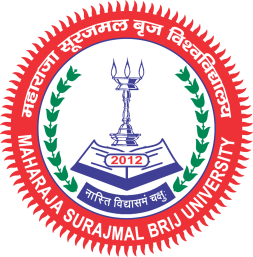 Opened by Maharaja Surajmal Brij UniversityOpp. Sidhdhesh Resort, Agra Road, BharatpurTele&Fax No. : 05644-220560 (O)    Email-legal@msbrijuniversity.ac.inWebsite: www.msbrijuniversity.ac.inApplication Form(5 yrs LL.B. Integrated Course)                                             Eligibility for Direct admission                          Claim for                                      Course Applied for                            CLAT SCORE				      Direct Admission		BA LLBAILET SCORE       		                      Application Full Fee           	  BBA LLB *LSAT   SCORE                                                           Ordinary Merit         	                  Name of the Candidate (USE “BLOCK” LETTERS ONLY)Father’s Name (Last name First)Mother’s Name (Last name First)E-mail ID of ApplicantAadhar No. ApplicantContact No. Applicant                                                                            Contact No. Parent’s			Father’s Occupation              	 				 Father’s Annual IncomeMother’s Occupation              	 				 Mother’s Annual IncomeD.O.B. Category	     	       SC		ST	         OBC	     SAP                GeneralCorrespondence AddressState 							                              Pin Academic Record Reason of Gap Would you be accept admission to BA LLB in case BBA LLB is not opened 	Yes            NoDeclaration/UndertakingI have read the rules and regulations for LLB admission. I have not surrendered my result for improvement.I, …………………………………………………………affirm that the information and particulars mentioned above are correct and no relevant information has been concealed or suppressed. I undertake to abide by all the rules and regulations of the University and will not indulge myself in any indisciplinary activities. In the event of violation of the rules and regulations by me or my involvement in such activities, the University shall have the authority to cancel my admission without any further inquiry or notice, and may also take any other disciplinary action. I am aware that I have been informed by the University that BCI recognition for the course of the University is in progress. In case BCI prolongs the recognition of the course I will support the University.(Signature of the Candidate)I shall take the responsibility for the payment of fee and the good conduct of my ward.           (Name & Signature of the Father/Mother)             Place Date					                                    Documents to be submitted			School Certificate for DOB10+2 Mark SheetCharacter CertificateCaste Certificate3 Passport Size PhotographsIn case of difficulty contact @ 7230020505, 9772410625--------------------------------------------------------------------------------------------------------------------------------------------Application Fee Transaction Details Amount in Rs.	Mode of Payment   	NEFT	RTGS            UPI	             OTHERSTransaction No.				                         Bank 										Our Payment GatewaysExaminationSubjectYear of PassingBoardPercentagePercentageExaminationSubjectYear of PassingBoardEnglishAggregate 10th10+2BankBranchCityAccount NoIFSCIDBIKumher GateBharatpur0355104000095929IBKL0000355PNBRajendra NagarBharatpur2967000100334740PUNB0296700